メディシェフレシピコンテスト2021 応募用紙レシピ記載用紙（漏れの無いよう読みやす字でご記載下さい）材料（1人前）　記入例食材　　　　　　重量　　　　目安量ご飯　　　　　　180gラタトゥイユ　　120g鶏ひき肉　　　　50gカレー粉　　　　　1g　　　　小さじ1/2ブイヨン　　　　50gガラムマサラ　　　　　　　　小さじ1/4塩　　　　　　　少々こしょう　　　　少々卵　　　　　　　　25g         1/2個レタス　　　　　　15g         枚ブロッコリー　　　40g         3房プチトマト　　　　30g         2個作り方フライパンでひき肉を炒める①にラタトゥイユを加えてさらに炒めるカレー粉、ブイヨン、ガラムマサラをこわえ、塩、こしょうで味を整えるプレートに、ご飯、ラタカレーをのせ、周りにレタスやブロッコリーなどの野菜を盛り付ける栄養価（1人前）エネルギー 566kcalたんぱく質 23.2g脂質　　　 15.5g炭水化物　 83.4g食物繊維　  7.0g食塩相当量　2.0gメディシェフ 流調理のポイント！　記入例サラダは季節の野菜や、冷蔵庫にある野菜で代用OK！ラタカレーとサラダをワンプレートにまとめることで、ボリューム感と色合いのアップ！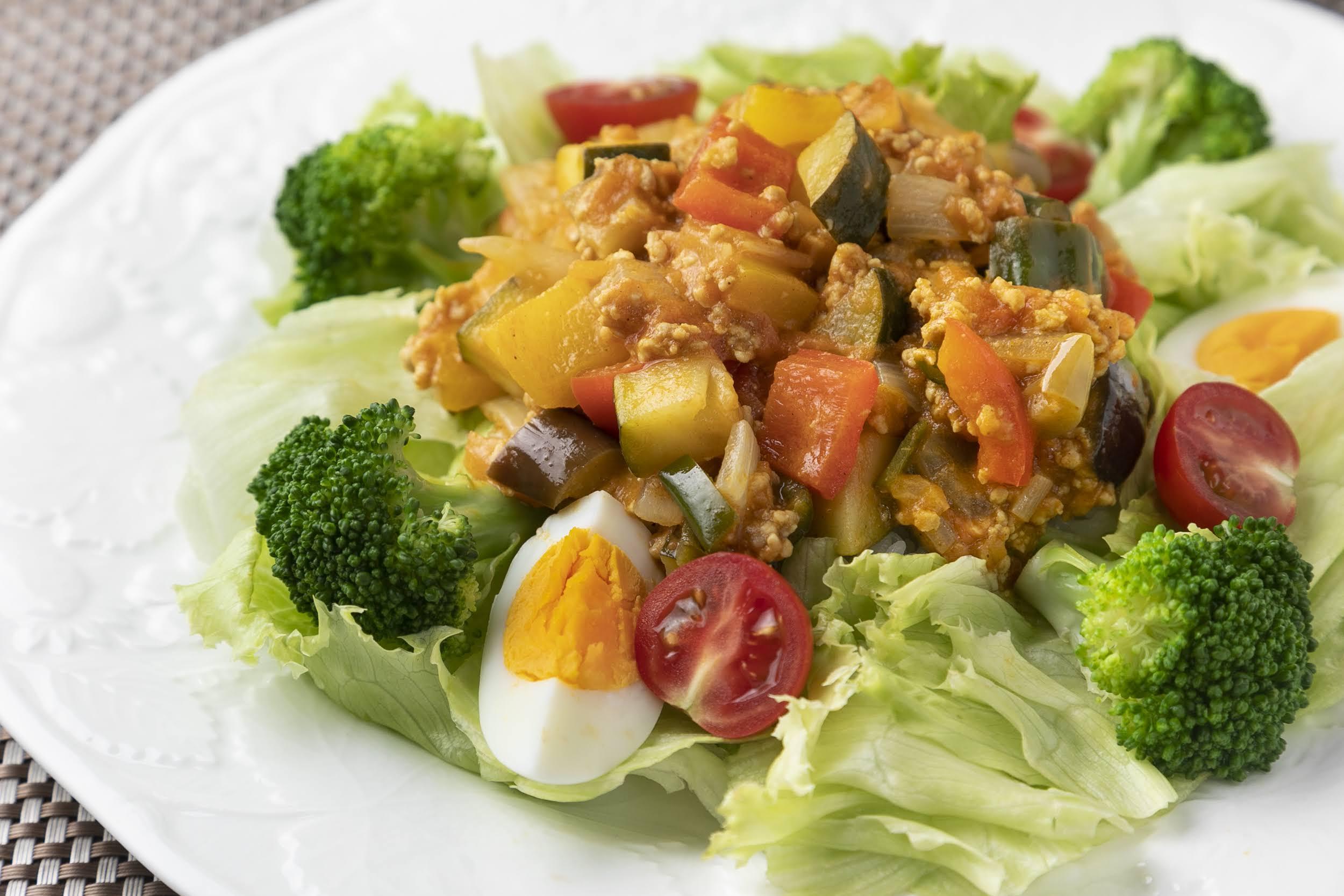 フリガナヤマダ　ケンコウヤマダ　ケンコウ資格個人名・団体名（代表者）山田　健康　　　　　記入例山田　健康　　　　　記入例メディシェフ ２級・ジュニア
・2級受講中・ジュニア受講中いずれかに○を付け会員IDを記載して下さい会員ID（MC　　　　     ）　　　　　　　　　　ＴＥＬ（ 054　）366　－ 8785※審査の内容確認などでご連絡を取ることがありますので、　携帯電話等 連絡をとりやすい番号をご記入ください。（ 054　）366　－ 8785※審査の内容確認などでご連絡を取ることがありますので、　携帯電話等 連絡をとりやすい番号をご記入ください。メディシェフ ２級・ジュニア
・2級受講中・ジュニア受講中いずれかに○を付け会員IDを記載して下さい会員ID（MC　　　　     ）　　　　　　　　　　 E-MAIL info@medi-chef.org        応募に関する同意事項・応募作品は出品者が制作しかつ未発表のもの、第　　三者の著作権その他諸権利を侵害するものでないものに限ります。また応募用紙は返却いたしません。・入賞レシピ及び入賞者名（団体名）は公開いたします。・本応募者の個人情報を本人の同意なく利用目的以外に使用いたしません。　　　　　　                    □同意します応募に関する同意事項・応募作品は出品者が制作しかつ未発表のもの、第　　三者の著作権その他諸権利を侵害するものでないものに限ります。また応募用紙は返却いたしません。・入賞レシピ及び入賞者名（団体名）は公開いたします。・本応募者の個人情報を本人の同意なく利用目的以外に使用いたしません。　　　　　　                    □同意します　住　所〒　424　－0816静岡市清水区真砂町3-27応募に関する同意事項・応募作品は出品者が制作しかつ未発表のもの、第　　三者の著作権その他諸権利を侵害するものでないものに限ります。また応募用紙は返却いたしません。・入賞レシピ及び入賞者名（団体名）は公開いたします。・本応募者の個人情報を本人の同意なく利用目的以外に使用いたしません。　　　　　　                    □同意します応募に関する同意事項・応募作品は出品者が制作しかつ未発表のもの、第　　三者の著作権その他諸権利を侵害するものでないものに限ります。また応募用紙は返却いたしません。・入賞レシピ及び入賞者名（団体名）は公開いたします。・本応募者の個人情報を本人の同意なく利用目的以外に使用いたしません。　　　　　　                    □同意します「大豆ミート」を使用すること
使用した商品の栄養成分表示を参考資料として貼付もしくは添付することメディシェフ が推奨する栄養条件を守っていること500kcal以下　食物繊維7g以上　塩分相当量3g以下3.１皿の作品であれば、丼のような１品でもおかずなどを添えた複数品でも可「大豆ミート」を使用すること
使用した商品の栄養成分表示を参考資料として貼付もしくは添付することメディシェフ が推奨する栄養条件を守っていること500kcal以下　食物繊維7g以上　塩分相当量3g以下3.１皿の作品であれば、丼のような１品でもおかずなどを添えた複数品でも可「大豆ミート」を使用すること
使用した商品の栄養成分表示を参考資料として貼付もしくは添付することメディシェフ が推奨する栄養条件を守っていること500kcal以下　食物繊維7g以上　塩分相当量3g以下3.１皿の作品であれば、丼のような１品でもおかずなどを添えた複数品でも可「大豆ミート」を使用すること
使用した商品の栄養成分表示を参考資料として貼付もしくは添付することメディシェフ が推奨する栄養条件を守っていること500kcal以下　食物繊維7g以上　塩分相当量3g以下3.１皿の作品であれば、丼のような１品でもおかずなどを添えた複数品でも可レシピ名：　灼熱のラタカレー　記入例　　　　　　　（出来るだけ独創的な名前）このレシピを開発したストーリー（発想の起点など）を教えて下さい私自身カレーが大好きで毎日でも沢山食べたいが、カロリーがどうしても高くなってしまいます。そんなカレーを健康的に、そしてメディシェフ 流にアレンジしてみました。メディシェフ ポイントは、カレールウを使用しないこと。これによりエネルギーや脂質を大幅に抑えることができ、また、ガラムマサラを加えることで、よりスパイシーに尚且つ減塩にも貢献し、刺激のある美味しいカレーを実現しました。レシピ名：　灼熱のラタカレー　記入例　　　　　　　（出来るだけ独創的な名前）このレシピを開発したストーリー（発想の起点など）を教えて下さい私自身カレーが大好きで毎日でも沢山食べたいが、カロリーがどうしても高くなってしまいます。そんなカレーを健康的に、そしてメディシェフ 流にアレンジしてみました。メディシェフ ポイントは、カレールウを使用しないこと。これによりエネルギーや脂質を大幅に抑えることができ、また、ガラムマサラを加えることで、よりスパイシーに尚且つ減塩にも貢献し、刺激のある美味しいカレーを実現しました。レシピ名：　灼熱のラタカレー　記入例　　　　　　　（出来るだけ独創的な名前）このレシピを開発したストーリー（発想の起点など）を教えて下さい私自身カレーが大好きで毎日でも沢山食べたいが、カロリーがどうしても高くなってしまいます。そんなカレーを健康的に、そしてメディシェフ 流にアレンジしてみました。メディシェフ ポイントは、カレールウを使用しないこと。これによりエネルギーや脂質を大幅に抑えることができ、また、ガラムマサラを加えることで、よりスパイシーに尚且つ減塩にも貢献し、刺激のある美味しいカレーを実現しました。レシピ名：　灼熱のラタカレー　記入例　　　　　　　（出来るだけ独創的な名前）このレシピを開発したストーリー（発想の起点など）を教えて下さい私自身カレーが大好きで毎日でも沢山食べたいが、カロリーがどうしても高くなってしまいます。そんなカレーを健康的に、そしてメディシェフ 流にアレンジしてみました。メディシェフ ポイントは、カレールウを使用しないこと。これによりエネルギーや脂質を大幅に抑えることができ、また、ガラムマサラを加えることで、よりスパイシーに尚且つ減塩にも貢献し、刺激のある美味しいカレーを実現しました。